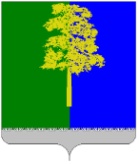 Муниципальное образование Кондинский районХанты-Мансийского автономного округа – ЮгрыАДМИНИСТРАЦИЯ КОНДИНСКОГО РАЙОНАПОСТАНОВЛЕНИЕРуководствуясь постановлением Губернатора Ханты-Мансийского автономного округа – Югры от 27 декабря 2010 года № 248 «О порядке формирования резерва управленческих кадров для замещения целевых управленческих должностей в органах государственной власти Ханты-Мансийского автономного округа – Югры», администрация Кондинского района постановляет:1. Внести в постановление администрации Кондинского района                              от 09 января 2024 года № 12 «Об утверждении Порядка формирования резерва управленческих кадров для замещения целевых управленческих должностей муниципальной службы» следующие изменения: 1.1. Пункт 4 постановления изложить в следующей редакции:«4. Контроль за выполнением постановления возложить на первого заместителя главы района, курирующего вопросы кадровой политики.».1.2. Подпункты 2.5.5-2.5.6 пункта 2.5 раздела II приложения                                       к постановлению изложить в следующей редакции:«2.5.5. Копии документов о профессиональном образовании                                  и профессиональном уровне, дополнительном профессиональном образовании (по желанию кандидата), присвоении ученой степени, ученого звания                          (при наличии), заверенные нотариально или кадровыми службами по месту работы (службы) либо представленные с предъявлением подлинника.2.5.6. Копию трудовой книжки, заверенную нотариально или кадровой службой по месту службы (работы), и (или) сведения о трудовой деятельности, оформленные в установленном законодательством Российской Федерации порядке, и (или) иные документы, подтверждающие служебную (трудовую) деятельность гражданина (за исключением случаев, когда служебная (трудовая) деятельность осуществляется впервые).».2. Обнародовать постановление в соответствии с решением Думы Кондинского района от 27 февраля 2017 года № 215 «Об утверждении Порядка опубликования (обнародования) муниципальных правовых актов и другой официальной информации органов местного самоуправления муниципального образования Кондинский район» и разместить на официальном сайте органов местного самоуправления Кондинского района.3. Постановление вступает в силу после его обнародования                                       и распространяется на правоотношения, возникшие с 13 января 2024 года.са/Банк документов/Постановления 2024от 24 июня 2024 года№ 653пгт. МеждуреченскийО внесении изменений в постановление администрации Кондинского района от 09 января 2024 года № 12 «Об утверждении Порядка формирования резерва управленческих кадров для замещения целевых управленческих должностей муниципальной службы»Исполняющий обязанности главы районаА.В.Зяблицев